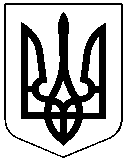 ЧЕРКАСЬКА РАЙОННА РАДАРІШЕННЯ07.12.2021 №16-3/VIІIПро звернення депутатів Черкаської районної ради до Міністерства енергетикиУкраїни та Міністерства захисту довкілля та природних ресурсів УкраїниВідповідно до статті 43 Закону України "Про місцеве самоврядування в Україні", статті 13 Закону України "Про статус депутатів місцевих рад", , звернення депутата Черкаської районної ради Тура О.І. від 06.12.2021 №17, за погодженням постійної комісії районної ради з питань агропромислового комплексу, земельних відносин, екології та використання природних ресурсів, президії районна радаВИРІШИЛА:Схвалити звернення депутатів Черкаської районної ради до Міністерства енергетики України та Міністерства захисту довкілля та природних ресурсів України, що додається.Заступник голови							Олександр ГОНЧАРЕНКОМіністерство енергетики УкраїниМіністерство захисту довкіллята природних ресурсів УкраїниЧеркаський район розташований вздовж найбільшої річки Дніпро. Водний режим річки визначається добре вираженою весняною повінню, низькою літньою меженню з періодичними літніми паводками, регулярним осіннім підняттям рівня води та зимовою меженню. Наразі Кременчуцьке водосховище має найнижчий рівень води за останні 17 років спостережень. Дефіцит електроенергії держава намагається поповнити за рахунок роботи ГEC у посиленому режимі, отримавши в результаті критично низький рівень води. Через критично низький рівень води утворилися мілкі відокремлені водойми. А тому, передусім страждає риба та інші живі організми. Більше того, існує загроза їх загибелі з настанням морозів. Свідомі рибаки та волонтери намагаються  врятувати фауну Дніпра i власноруч прокопують канали щоб з’єднaти відокремлені водойми з великою водою. Та їхні зусилля не достатні без підвищення рівня води у річці. Якщо не вжити заходів, то нинішня ситуація призведе до екологічної катастрофи та матиме негативні наслідки для здоров'я жителів всього регіону. Звертаємося з великим проханням знайти інші шляхи вирішення енергетичної ситуації, не погіршуючи екологічного стану річки Дніпро. Допоможіть зберегти довкілля для прийдешніх поколінь._____________________________________Схвалено на шістнадцятій позачерговій сесії Черкаської районної ради восьмого скликання 07 грудня 2021 року